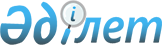 On the approval of the Rules of medical support and medical assistance to athletes and coaches during sports events, during the period of recovery activities after intense physical exertion, diseases and injuries in athletes
					
			
			
			Unofficial translation
		
					Order of the Minister of Culture and Sports of the Republic of Kazakhstan dated December 28, 2020, No. 361. Registered with the Ministry of Justice of the Republic of Kazakhstan on December 28, 2020, No. 21943
      Unofficial translation
      In accordance with paragraph 1 of Article 144 of the Code of the Republic of Kazakhstan dated July 7, 2020 "On public health and healthcare system" I HEREBY ORDER:
      1. To approve the attached Rules of medical support and medical assistance to athletes and coaches during sports events, during the period of recovery activities after intense physical exertion, diseases, and injuries in athletes.
      2. To recognize as terminated:
      1) Order of the Minister of Culture and Sports of the Republic of Kazakhstan dated November 20, 2014, No. 101 "On approval of the Rules for medical support and medical assistance to athletes and coaches during sports events, during the period of recovery activities after intense physical exertion, diseases and injuries in athletes" (registered in the State Register of Normative Legal Acts under No. 10014, published on March 11, 2015, in the Legal Information System “Adilet”);
      2) subparagraph 1) of paragraph 1 of the Order of the Minister of Culture and Sports of the Republic of Kazakhstan dated October 23, 2019, No. 280 "On amendments and additions to some orders of the Minister of Culture and Sports of the Republic of Kazakhstan" (registered in the State Register of Normative Legal Acts under No. 19513, published on October 28, 2019, in the Reference Control Bank of Normative Legal Acts of the Republic of Kazakhstan).
      3. The Committee for Sports and Physical Culture of the Ministry of Culture and Sports of the Republic of Kazakhstan, in the manner prescribed by the legislation of the Republic of Kazakhstan, shall ensure:
      1) state registration of this Order with the Ministry of Justice of the Republic of Kazakhstan;
      2) posting this Order on the Internet resource of the Ministry of Culture and Sports of the Republic of Kazakhstan;
      3) within ten working days after the execution of the measures provided for by this paragraph, the submission of information on the execution of the measures to the Department of Legal Service of the Ministry of Culture and Sports of the Republic of Kazakhstan.
      4. Control over the execution of this Order shall be entrusted to the supervising Vice-Minister of Culture and Sports of the Republic of Kazakhstan.
      5. This Order shall come into effect upon the expiration of ten calendar days after the day of its first official publication.
      "AGREED"
Ministry of Healthcare of the
Republic of Kazakhstan The Rules of medical support and medical assistance to athletes and coaches during sports events, during the period of recovery activities after intense physical exertion, diseases and injuries in athletes Chapter 1. General Provisions
      1. These Rules of medical support and medical assistance to athletes and coaches during sports events, during the period of recovery activities after intense physical exertion, diseases, and injuries in athletes have been developed in accordance with paragraph 1 of Article 144 of the Code of the Republic of Kazakhstan dated July 7, 2020 "On public health and healthcare system” shall determine the procedure for medical support and medical assistance to athletes and coaches during sports events, during the period of recovery activities after intense physical exertion, diseases and injuries in athletes.
      2. Medical support and medical assistance to athletes and coaches (including in the preparation and conduct of sports events) shall be provided in the following forms:
      1) scheduled - medical care provided for diseases and conditions that are not accompanied by a threat to the patient's life, a delay in the provision of which for a certain time will not entail a deterioration in the patient's condition, as well as during preventive measures;
      2) urgent - medical care provided in case of sudden acute diseases and conditions, exacerbation of chronic diseases that do not pose an obvious threat to the patient's life;
      3) emergency - medical care provided in case of sudden acute diseases and conditions, exacerbation of chronic diseases requiring urgent medical intervention to prevent significant harm to health and (or) eliminate the threat to life.
      3. Medical care and medical assistance to athletes and coaches during the sports events in accordance with the Rules of the development and revision of clinical protocols approved by the Order of the Republic of Kazakhstan Minister of Healthcare of 12 November 2020 number ҚР ДСМ-188/2020 (registered in the State Register of Normative Legal Acts under No. 21637).
      4. Medical support and medical assistance to athletes and coaches during sports events shall be provided in the following conditions:
      1) on an outpatient basis that does not provide for round-the-clock medical supervision and treatment, including in the admission departments of round-the-clock hospitals;
      2) in hospital-substituting conditions that do not require round-the-clock medical supervision and treatment and provide for medical supervision and treatment during the day with the provision of a bed;
      3) outside a medical organization: at the place where the ambulance team is called, on ambulance vehicles and medical aviation during transportation, as well as on medical trains, mobile (field) medical complexes, field hospitals, en-route medical rescue points, and when providing remote medical services.
      5. If it is necessary to use prohibited substances and (or) methods in sports in the provision of medical care to athletes included in the prohibited list of the World Anti-Doping Organization and the International Standard of the World Anti-Doping Organization, the National Anti-Doping Organization shall issue an authorization for therapeutic use in accordance with the International Standard for Therapeutic Uses of the World Anti-Doping Agency dated January 1, 2015. Chapter 2. The procedure for the provision of medical support and the provision of medical care to athletes and coaches during sports events
      6. To provide medical assistance to athletes and coaches during sports competitions, a medical team shall be created based on an application by the organizer of a sports competition drawn up in an arbitrary form by the decision of the head of the health organization.
      The medical team shall include a sports medicine physician and a paramedical worker. The number of medical teams shall be formed depending on the number of participants in sports competitions, the level of competitions, the type of sport, the specifics of the holding of sports competitions, the conditions for holding sports competitions, and the number of predicted calls for medical reasons (morbidity and sports injuries).
      A medical worker who is part of a medical team, when providing medical care, shall use a first aid kit, the requirements for the configuration of which are determined by Order of the Minister of Healthcare of the Republic of Kazakhstan dated October 8, 2020, No. ҚР ДСМ-118/2020 "On approval of the composition of a first aid kit" (registered in the State Register of Normative Legal Acts under No. 21399).
      7. Medical support and medical assistance during training camps shall include medical and functional control in sports, increased sports performance, emergency medical care in sports, and sports hygiene. 
      8. All cases of providing medical assistance to athletes and coaches during sports events shall be registered in the register of medical care provided at sports events in the form 035/y, approved by Order of the Acting Minister of Healthcare of the Republic of Kazakhstan dated October 30, 2020, No. ҚР ДСМ-175/2020 "On approval of forms of accounting documents in the field of healthcare" (hereinafter referred to as the Order No. ҚР ДСМ -175/2020) (registered in the State Register of Normative Legal Acts under No. 21579).
      9. All cases of providing medical assistance to athletes during sports events shall be registered by a sports medicine doctor in the "Medical card of an outpatient patient" in the form No. 052/y, approved by Order No. ҚР ДСМ-175/2020. Chapter 3. Medical support and medical assistance to athletes and coaches during the period of recovery activities after intense physical exertion, diseases, and injuries in athletes
      10. Medical support and medical care shall include a set of measures aimed at restoring the health and functional state of athletes after intense physical exertion, diseases, and injuries.
      11. To implement the recovery of athletes after intense physical exertion, diseases, and injuries, an individual rehabilitation program shall be drawn up, which takes into account the clinical course of the disease or injury, the peculiarity of the sport, the age, qualifications, and sex of the athlete.
      Individual rehabilitation programs for athletes after intense physical exertion, diseases, and injuries include the restoration of health and functional state of athletes to return to training and competitions without prejudice to health and prevention of diseases and injuries during sports activities.
      An individual athlete's rehabilitation program shall be drawn up by a sports medicine physician in cooperation with a rehabilitation physician, physiotherapist, massage therapist, and specialized specialists according to medical indications.
					© 2012. «Institute of legislation and legal information of the Republic of Kazakhstan» of the Ministry of Justice of the Republic of Kazakhstan
				
      Minister of Culture and Sports of the
Republic of Kazakhstan 

A. Raimkulova
Approved 
by Order of the
Minister of Culture and Sports of 
the Republic of Kazakhstan
dated December 28, 2020, No. 361